Roteiro de estudos – Educação Infantil                                    Semana de 11 a 15 de maio de 2020.TURMAS: Infantil 1 Fase 2 A e BTURMAS: Infantil 1 Fase 2 A e BProfessoras  Ana Paula, Liamara, Abielly e Natália. Professoras  Ana Paula, Liamara, Abielly e Natália.  Atividades Orientação de estudosAtividades Noção de quantidade: Canetinha, lápis de cor e lápis grafite. Circular a figura de acordo com o numeral indicado.(Clique duas vezes em cima da imagem abaixo para abrir a atividade)Número e quantidade: Lápis de cor e lápis grafite.  Peça para a criança que fale os números e depois conte e pinte os quadradinhos. Identifique, conte e ligue o numero a quantidade correspondente.   (Clique duas vezes em cima da imagem abaixo para abrir a atividade)Número e quantidade: Lápis de cor e lápis grafite. Pintar a quantidade correspondente ao numeral e depois treinar a escrita dos números. Sempre estimular passar o dedinho por cima do numeral e depois a escrita.(Clique duas vezes em cima da imagem abaixo para abrir a atividade)Cor e lateralidade: Lápis de cor. Primeiro brincar com a criança de  esconder atrás de algo e depois ficar em frente para que possa entender melhor, após a brincadeira apresentar a atividade e realizar lembrando da brincadeira.     (Clique duas vezes em cima da imagem abaixo para abrir a atividade)Número e lateralidade:  Lápis grafite e lápis de cor. De continuidade a brincadeira e realize a atividade.     (Clique duas vezes em cima da imagem abaixo para abrir a atividade)Coordenação motora: Lápis grafite e lápis de cor. Cubra o pontilhado  ligando os pontinhos, pinte deixando seu desenho ainda mais lindo.(Clique duas vezes em cima da imagem abaixo para abrir a atividade)Disciplinas extras Educação Física: Objetivo: Habilidades motoras – Locomoção – Correr e saltar;Material: Brinquedos e folha sulfite; 01 Atividade: Música Pula pula – Aline Barros Link: http://youtu.be/7BEsP2X1JD802 Atividade:Corrida dos brinquedos: Organizar  cinco folhas de sulfite no chão espaçadas em entre elas, em uma linha reta, a criança terá cinco brinquedos em um único lugar. A atividade acontece quando a criança pegar um brinquedo na mão, após o “Já”, ela terá que correr até a primeira folha e deixar o brinquedo, volta e pega outro e coloca na outra folha, assim por diante. Fazer esta atividade correndo e depois pulando.Obs.: Sugestão pode ser feito somente a criança, contando o tempo que ela coloca todos os brinquedos na casa, ou então, fazer em forma de competição saudável, duas pessoas com mesma quantidade de brinquedos e casas. Pode ser feito de duas maneiras: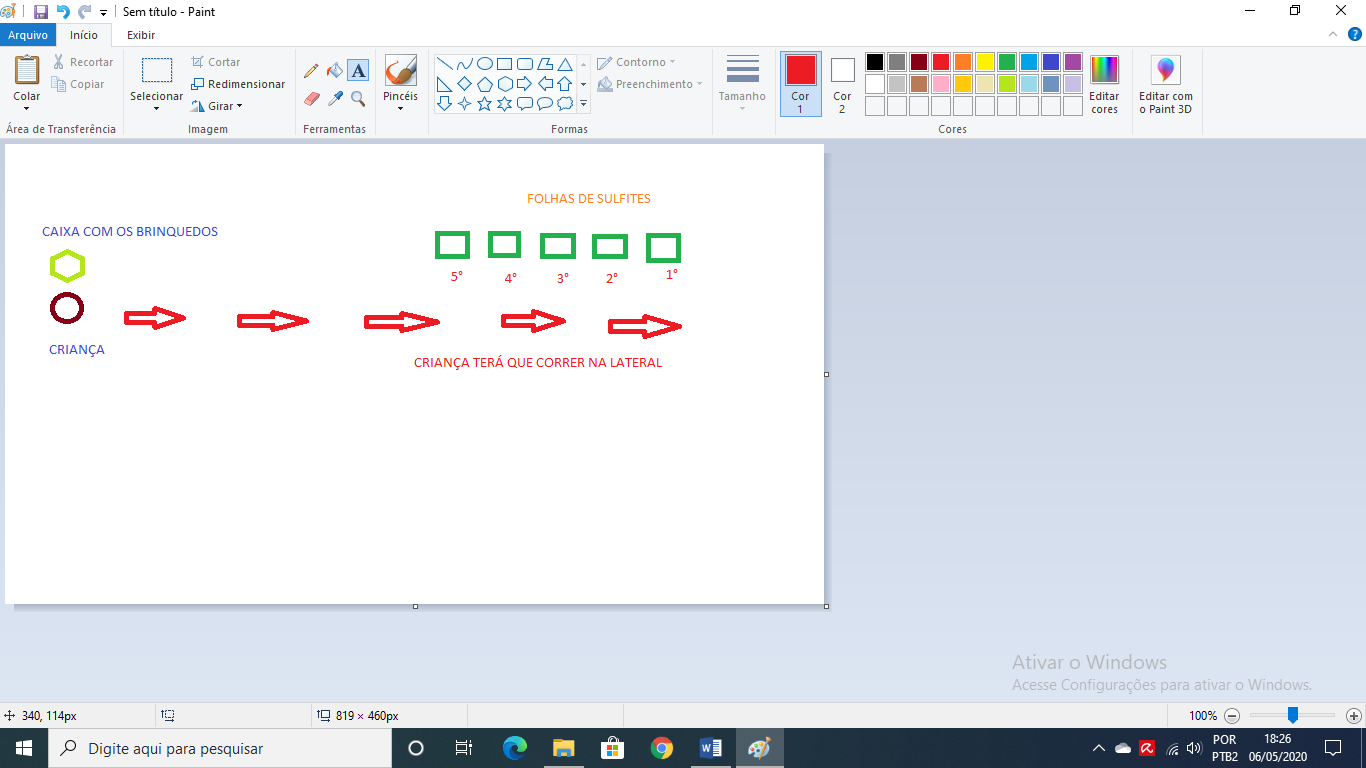 Ou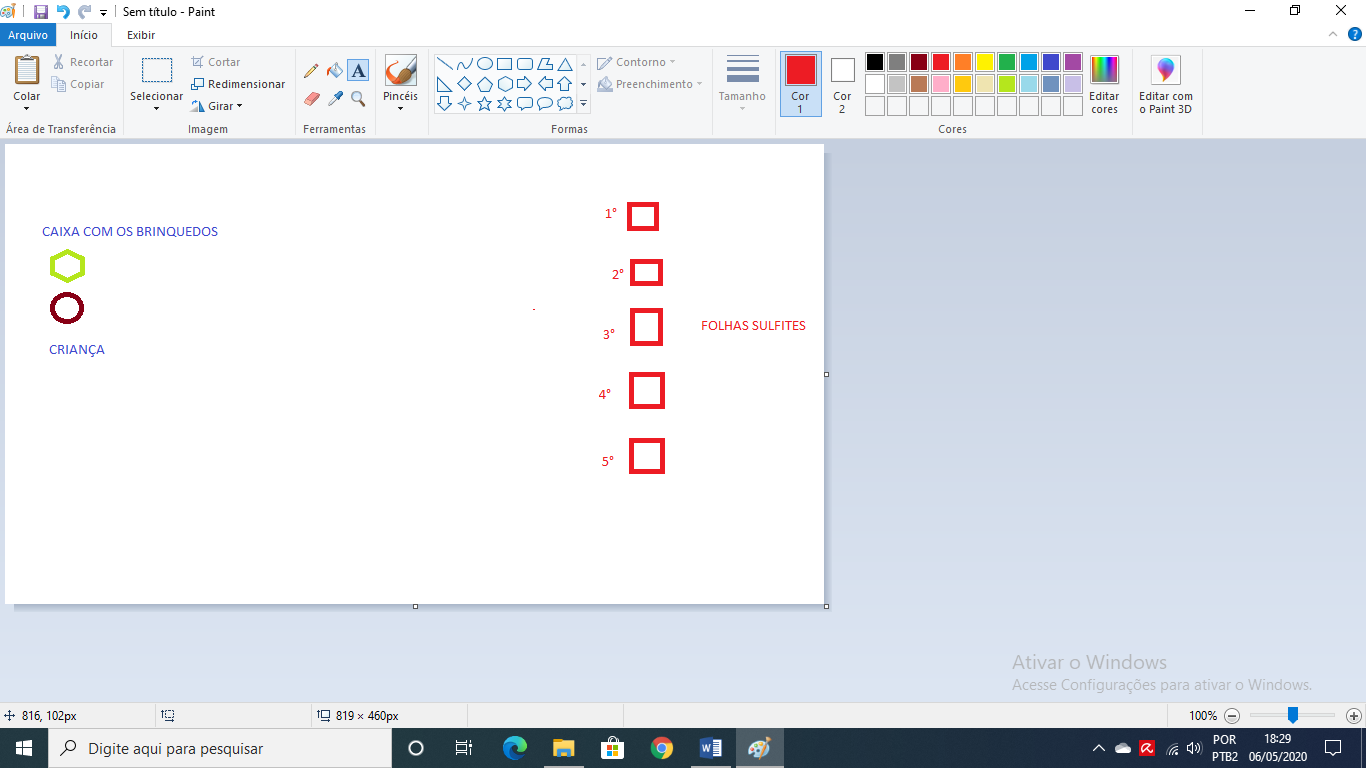 Beijos da Profe Letíca (66) 996755688Artes: Nesta atividade iremos colar aparas de lápis apontados. Desenhe ou imprima a imagem que preferir, ou siga a sugestão do modelo, cole uma por uma ordenadamente. 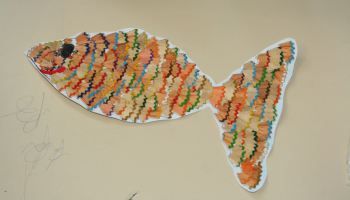 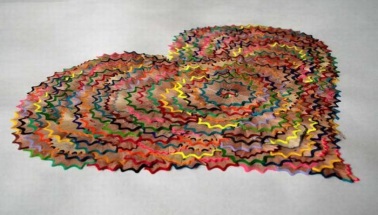 Beijos da profe Liamara (66)9 99401929.Inglês: Queridos Pais,No Ensino de Língua Estrangeira, principalmente para nossos pequenos, a repetição de ações, músicas e atividades é comum, faz com que a criança se habitue a nova língua que estão aprendendo e empreguem de forma real no dia-a-dia. Divirtam-se!1º Momento – Iniciar a atividade cantando a música da Teacher : “Hello teacher, Hello teacher, How are you? How are you? I’m fine, I’m fine. Thank you, Thank you”. (É muito importante para a criança, principalmente nessa fase, o uso de canções que marquem o momento que elas estão iniciando. Toda aula de Inglês começa, oficialmente, com essa canção)2º Momento – Explicar para a criança que vamos aprender uma nova canção, que fala sobre a FAMILY. Pergunte ao aluno se ele sabe qual é o significado da palavra family, quais são os nomes dos membros da family dele.3º Momento – Assistir aos vídeos:Link 1 – https://www.youtube.com/watch?v=kCka94jeGTk – Family FingerLink 2 - https://www.youtube.com/watch?v=LFrKYjrIDs8 – Rain Rain Go Away4º Momento – Realizar a atividade em abaixo relembrando, sempre que possível, o vocabulário relacionado aos membros da família.    (Clique duas vezes em cima da imagem abaixo para abrir a atividade)Have Fun!!Teacher By (66) 996143361Música: Colorindo os animais que não produzem som.(Clique duas vezes em cima da imagem abaixo para abrir a atividade)Beijos da profe Natalia (66) (66) 999891923